Learning Plan Year 10Week Commencing : 22 NovSubjectActivity Additional LinksQAEnglishThis week, we are continuing our work on unseen poetry.Your teacher will email you a PowerPoint to work through.Please complete this and bring it with you when you return.SubjectActivity Additional LinksQAMathsPlease watch the videos and make notes before attempting the worksheets. Work can be emailed to your teacher or completed on paper and handed in when you return to school. If you need any support or more challenging work, please email mathematics@appletonacademy.co.ukFoundationVideo 1Worksheet 1Video 2Worksheet 2Video 3Worksheet 3HigherVideo 1Worksheet 1Video 2Worksheet 2Video 3Worksheet 3SubjectActivity Additional LinksQAScienceClick on each link to find the lesson.There are different lessons for Triple and Combined Science pathways, please check you are completing the correct one.Complete all the tasks and write down your answers/notes on paper or on a word document/ppt.Hand these to your science teacher when you return or email them from home.If you need any support, please email your teacherCombined Science (10A/sc1, 10A/sc2, 10B/sc1, 10B/sc2): Biology Master ClassLessons 1 CommunitiesLesson 2  Abiotic / Biotic FactorsLesson 3: AdaptaionsLesson 4: Math SkillsLesson 5:  Review the previous learning and create a set of revision                     notes.  Triple Science (Ash and Azzam):  Lesson 1:  Multi Step Calculations Lesson 2: The National GridLesson 3: Electrical Power (Part Two) Lesson 4: Domestic Electricity ReviewLesson 5:  review the previous learning and create a set of revision notes.  SubjectActivity Activity  Additional Links Additional LinksQAQAGeography Geography Complete this lesson to find out about the evidence we have to show climate change from the Quaternary periodUse this lesson to understand the physical factors that cause climate change.  this lesson also includes a guided reading activity.All work needs to be completed and brought back to school on your returnComplete this lesson to find out about the evidence we have to show climate change from the Quaternary periodUse this lesson to understand the physical factors that cause climate change.  this lesson also includes a guided reading activity.All work needs to be completed and brought back to school on your returnEvidence for climate changePhysical factors causing climate changeEvidence for climate changePhysical factors causing climate changeHistory History This week, we will be at different points due to the missed lesson as a result of the fire alarm.Please continue in line with your own groups.Complete the work on paper and bring it back when you return.This week, we will be at different points due to the missed lesson as a result of the fire alarm.Please continue in line with your own groups.Complete the work on paper and bring it back when you return.Lesson 1: Young People in Nazi GermanyLesson 2: Education in Nazi GermanyLesson 3:  Goebbels and PropagandaLesson 4: Himmler and the Police StateLesson 1: Young People in Nazi GermanyLesson 2: Education in Nazi GermanyLesson 3:  Goebbels and PropagandaLesson 4: Himmler and the Police StateSpanish Spanish This week we will be completing a written piece explaining our thoughts around part-time jobs, work experience and future study. Your teacher will send you a powerpoint which will support you in completing this piece of work remotely if required. You should complete your work on paper and bring it to your teacher when you’re back in school.You can email your teacher if you have any questions. This week we will be completing a written piece explaining our thoughts around part-time jobs, work experience and future study. Your teacher will send you a powerpoint which will support you in completing this piece of work remotely if required. You should complete your work on paper and bring it to your teacher when you’re back in school.You can email your teacher if you have any questions. Miss Shepherd: april.shepherd@appletonacademy.co.ukMiss Cirulli: susanna.cirulli@appletonacademy.co.uk Miss Shepherd: april.shepherd@appletonacademy.co.ukMiss Cirulli: susanna.cirulli@appletonacademy.co.uk PhotographyPhotographyYour task is to create a series of at least 10 photos inspired by the theme of Empty. Take as many different images as you can. Once you have taken your photographs you should add them the a Power-point slide, or another presentation program/app of your choosing.On the slide with your presented photographs you should include the title of the theme. Email your completed work to anna.wallace@appletonacademy.co.ukTips and ideas:Think about ways to use everyday objects that you have at home such as glasses, cups, plates, containers. These can easily be filled and emptied to create still life photoshoots.Try taking photos of different rooms in your house which have no one in (empty).Empty streets make great photographs. Look for leading lines and vanishing points, that take your eye through the photo.Try using black & white and other filters.Your task is to create a series of at least 10 photos inspired by the theme of Empty. Take as many different images as you can. Once you have taken your photographs you should add them the a Power-point slide, or another presentation program/app of your choosing.On the slide with your presented photographs you should include the title of the theme. Email your completed work to anna.wallace@appletonacademy.co.ukTips and ideas:Think about ways to use everyday objects that you have at home such as glasses, cups, plates, containers. These can easily be filled and emptied to create still life photoshoots.Try taking photos of different rooms in your house which have no one in (empty).Empty streets make great photographs. Look for leading lines and vanishing points, that take your eye through the photo.Try using black & white and other filters.Art Art Your task is to create a series of at least 10 photos inspired by the theme of Empty. Take as many different images as you can. Once you have taken your photographs you should add them the a Power-point slide, or another presentation program/app of your choosing.On the slide with your presented photographs you should include the title of the theme. Email your completed work to anna.wallace@appletonacademy.co.ukTips and ideas:Think about ways to use everyday objects that you have at home such as glasses, cups, plates, containers. These can easily be filled and emptied to create still life photoshoots.Try taking photos of different rooms in your house which have no one in (empty).Empty streets make great photographs. Look for leading lines and vanishing points, that take your eye through the photo.Try using black & white and other filters.Your task is to create a series of at least 10 photos inspired by the theme of Empty. Take as many different images as you can. Once you have taken your photographs you should add them the a Power-point slide, or another presentation program/app of your choosing.On the slide with your presented photographs you should include the title of the theme. Email your completed work to anna.wallace@appletonacademy.co.ukTips and ideas:Think about ways to use everyday objects that you have at home such as glasses, cups, plates, containers. These can easily be filled and emptied to create still life photoshoots.Try taking photos of different rooms in your house which have no one in (empty).Empty streets make great photographs. Look for leading lines and vanishing points, that take your eye through the photo.Try using black & white and other filters.Product DesignProduct DesignDraw nets for a pyramid, a cube and a cuboid. Create models for all 3 of these nets. Draw them on paper or card(whatever you have at home) with a ruler, accurately. Don’t leave any gaps. Cut them out and assemble them accurately. Don’t forget the tabs. Take photos of your completed work and send it to me.ChristinaTsobanoglou@appletonacademy.co.ukDraw nets for a pyramid, a cube and a cuboid. Create models for all 3 of these nets. Draw them on paper or card(whatever you have at home) with a ruler, accurately. Don’t leave any gaps. Cut them out and assemble them accurately. Don’t forget the tabs. Take photos of your completed work and send it to me.ChristinaTsobanoglou@appletonacademy.co.ukTSOTSOFoodFoodComplete the learning objectives set on Seneca for this weeks home learning objectives www.Seneca.co.uk . Check your emails for your class code. Complete the learning objectives set on Seneca for this weeks home learning objectives www.Seneca.co.uk . Check your emails for your class code. Sport Sport All 14 tasks have been sent out via email that can be watched on loom. Please access the unit 2 work booklet through one drive and work through the tasks for unit 2 coursework. Link is also accessible here.All 14 tasks have been sent out via email that can be watched on loom. Please access the unit 2 work booklet through one drive and work through the tasks for unit 2 coursework. Link is also accessible here.Unit 2 completionUnit 2 completionChild development Child development Complete the handout/poster for aim A. Explain the positive benefits of inclusive practice and the negative effects of non-inclusive practice. Add information for each case study to support.Complete the handout/poster for aim A. Explain the positive benefits of inclusive practice and the negative effects of non-inclusive practice. Add information for each case study to support.Health and Social Care Health and Social Care Complete slides 119-120 writing your assignment about barriers affecting your chosen individuals.Complete slides 119-120 writing your assignment about barriers affecting your chosen individuals.C2 Aim A.pptx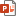 C2 Aim A.pptxDrama Drama Read and revise the following information: Types of early rehearsals - Rehearsing for a performance - Eduqas - GCSE Drama Revision - Eduqas - BBC BitesizeThis relates to this week’s lesson because we are beginning to devise our class performance. Once completed, take the test and send a screen shot of your results to stephanie.bottomley@appletonacademy.co.uk along with an explanation of 5 important things you need to remember when rehearsing.Read and revise the following information: Types of early rehearsals - Rehearsing for a performance - Eduqas - GCSE Drama Revision - Eduqas - BBC BitesizeThis relates to this week’s lesson because we are beginning to devise our class performance. Once completed, take the test and send a screen shot of your results to stephanie.bottomley@appletonacademy.co.uk along with an explanation of 5 important things you need to remember when rehearsing.BTMBTMMusic Music In your TEAMs area I have uploaded a music theory booklet for you to work through, please download and upload back into the area. You must create your own folder with your name on it. This will support your learning in school as you develop your knowledge on notation and the elements of music.In your TEAMs area I have uploaded a music theory booklet for you to work through, please download and upload back into the area. You must create your own folder with your name on it. This will support your learning in school as you develop your knowledge on notation and the elements of music.Create your folder and save your work here:Music (AAC Remote Learning Yr10) | Microsoft TeamsCreate your folder and save your work here:Music (AAC Remote Learning Yr10) | Microsoft TeamsBTMBTMMedia Production Media Production 10C/MP1You should be half way through Assignment 1, looking at the different media products analysing the purpose, primary audience and secondary audience for each media product. You all have a folder in Teams for Component 1 with the PowerPoint template for the assignment which you need to complete the work on. Remember you need to do a present and past for your media products. 6 media products in total, 3 present and 3 past. All of you have been given feedback on what you have done for assignment 1 so far (See your assignment 1 PowerPoint), read through the feedback and act accordingly when completing the rest of the assignment.10B/Mp1Teams > AAC 10B/Mp1 > Class Notebook > Topic 2 > Lesson 9 – UI featuresAssignment out 6th December – Lessons 1-10 must be completed in order to be able to complete the assignmentYou will need to install a trial of Adobe Animate on your laptop or PC/Mac.  Create the objects and characters and follow the tutorial to create UI buttons.10C/MP1You should be half way through Assignment 1, looking at the different media products analysing the purpose, primary audience and secondary audience for each media product. You all have a folder in Teams for Component 1 with the PowerPoint template for the assignment which you need to complete the work on. Remember you need to do a present and past for your media products. 6 media products in total, 3 present and 3 past. All of you have been given feedback on what you have done for assignment 1 so far (See your assignment 1 PowerPoint), read through the feedback and act accordingly when completing the rest of the assignment.10B/Mp1Teams > AAC 10B/Mp1 > Class Notebook > Topic 2 > Lesson 9 – UI featuresAssignment out 6th December – Lessons 1-10 must be completed in order to be able to complete the assignmentYou will need to install a trial of Adobe Animate on your laptop or PC/Mac.  Create the objects and characters and follow the tutorial to create UI buttons.Link to Team   Link to Component 1 FilesLink to TeamLink to Team   Link to Component 1 FilesLink to TeamHALHALDanceDanceComplete the dance styles table. Describe each style of dance listed in the table. Give a minimum of two examples of dance companies that use each style and two famous performances from each style.Complete the dance styles table. Describe each style of dance listed in the table. Give a minimum of two examples of dance companies that use each style and two famous performances from each style.REREClick on each link to find the lesson.Complete all the tasks and write down your answers/notes on paper.Hand these to your RE teacher when you return.Click on each link to find the lesson.Complete all the tasks and write down your answers/notes on paper.Hand these to your RE teacher when you return.World views abortion and euthanasiaWorld views abortion and euthanasiaPSHCEPSHCEThis week in PSHCE students are looking at interviews.This week in PSHCE students are looking at interviews.PSHCE Y10 PSHCE Y10 iMediaiMedia10D/Im1Google ‘Teams’ on a laptop/PC preferably, and sign in:Teams > AAC 10D/Im1 > Class Notebook > Topic 1 > Lesson 8 – Digital Graphics for Advertisement Complete all written sections, inform Mr Halston via email or on Team posts when complete.10D/Im1Google ‘Teams’ on a laptop/PC preferably, and sign in:Teams > AAC 10D/Im1 > Class Notebook > Topic 1 > Lesson 8 – Digital Graphics for Advertisement Complete all written sections, inform Mr Halston via email or on Team posts when complete.Link to iMedia TeamLink to iMedia TeamHALHALPEPEIn this lesson, we will learn how to take a basic heart rate measurement and track how it changes throughout physical activity. We will explore how to interpret the data collected and how it applies to physical fitness.In this lesson, we will learn how to take a basic heart rate measurement and track how it changes throughout physical activity. We will explore how to interpret the data collected and how it applies to physical fitness.https://classroom.thenational.academy/lessons/how-can-monitoring-heart-rate-be-used-to-improve-fitness-70tpaehttps://classroom.thenational.academy/lessons/how-can-monitoring-heart-rate-be-used-to-improve-fitness-70tpae